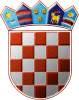 REPUBLIKA HRVATSKAGRADSKO IZBORNO POVJERENSTVOGRADA PULE - POLAKLASA: 013-03/13-01/3URBROJ: 2168/01-02-01-0306-13-13PULA - POLA, 3. svibnja 2013.	Na temelju članka 23. i čl. 24. Zakona o lokalnim izborima ("Narodne Novine", broj 144/12),   Gradsko izborno povjerenstvo Grada PULE - POLA, sastavilo je ZBIRNU LISTU PRAVOVALJANIH KANDIDACIJSKIH LISTAZA IZBOR ČLANICA/ČLANOVA GRADSKOG VIJEĆA GRADA PULE - POLAHRVATSKA DEMOKRATSKA ZAJEDNICA - HDZHRVATSKA DEMOKRŠĆANSKA STRANKA - HDSNositelj liste: ZRINKO KAJFEŠHRVATSKA STRANKA PRAVA - HSPHRVATSKA ČISTA STRANKA PRAVA - HČSPNositelj liste: TOMISLAV BENČIKHRVATSKA STRANKA PRAVA DR. ANTE STARČEVIĆ - HSP ASNositelj liste: MARIJO VUJICAHRVATSKI LABURISTI - STRANKA RADANositelj liste: DAMIR ILIĆISTARSKI DEMOKRATSKI SABOR - IDSHRVATSKA NARODNA STRANKA - LIBERALNI DEMOKRATI - HNSZELENI HRVATSKE - ZELENI HRNositelj liste: BORIS MILETIĆISTARSKI SOCIJALDEMOKRATSKI FORUM - FORO SOCIAL DEMOCRATICO ISTRIANO - ISDF - FSDINositelj liste: FRANE MILATLADONJANositelj liste: BRUNO NEFATKANDIDACIJSKA LISTA GRUPE BIRAČANositelj liste: ZORAN PERUŠKOSAVEZ ZA PROMJENE - SPNositeljica liste: NENSI KRUPIĆSOCIJALDEMOKRATSKA PARTIJA HRVATSKE - SDPHRVATSKA STRANKA UMIROVLJENIKA - HSUSAMOSTALNA DEMOKRATSKA SRPSKA STRANKA - SDSSHRVATSKA SOCIJALNO - LIBERALNA STRANKA - HSLSSTRANKA DEMOKRATSKE AKCIJE HRVATSKE - SDA HRVATSKENositelj liste: PEĐA GRBINSOCIJALISTIČKA RADNIČKA PARTIJA HRVATSKE - SRPNositelj liste: VLADIMIR KAPURALINSTRANKA UMIROVLJENIKA - SUNositelj liste: JOZO ŽULJPREDSJEDNIKGRADSKOG IZBORNOG POVJERENSTVAGRADA PULE - POLAIGOR RAKIĆ